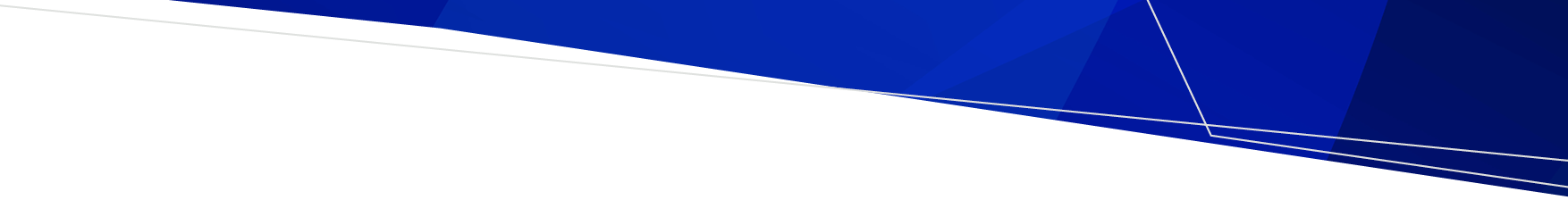 Section A – Applicant detailsContact person for the purposes of the application:Section B – Health service establishment details
  Please write the number of beds in the column of the health service establishment
 Owner or tenant details
Section C – SignatureProvide the following for an application:Email privatehospitals@health.vic.gov.au with the completed Schedule 4 form to request an invoice for payment of the prescribed fee (refer to Private Hospitals – fees https://www.health.vic.gov.au/private-health-service-establishments/fees-for-private-health-service-establishments for the current prescribed fee). Payments must be made electronically.the documents listed in the applicable guide. Guides for assisting with the contemplation of applications are available for download from https://www.health.vic.gov.au/private-health-service-establishments/forms-checklists-and-guidelines-for-private-health-service
Send the completed formPlease send the signed and completed form by email to Private Hospitals & Day Procedure Centres Unit at privatehospitals@health.vic.gov.au 
Schedule 4 – Application for Registration Health service establishmentsOFFICIALFull name of applicant (proprietor):Name of health service establishment:Full postal address of applicant:Name:Mobile:Telephone:Email:Note: If the application relates to the transfer of the certificate of registration to another person, then a Schedule 6 should be used.Note: If the application relates to the transfer of the certificate of registration to another person, then a Schedule 6 should be used.Name of health service establishment:Address of health service establishment:Postal address (if different from above):Municipality:Telephone:The kind of health service establishment for which registration is sought - please mark with ‘X’ :The kind of health service establishment for which registration is sought - please mark with ‘X’ :Private HospitalDay Procedure CentreType of medical or speciality serviceNumber of beds(Please write number only)Medical health servicesSurgical health servicesSpeciality health services Number of beds (Please write number only)Alcohol or drug withdrawal (detoxification)Cardiac catheterisationCardiac surgeryCataract surgeryEmergency medicineEndoscopyIntensive CareLiposuctionMental Health ServicesNeonatal servicesNeurosurgeryObstetricsOncology (chemotherapy)Oncology (radiotherapy)Oocyte retrievalRenal dialysisSpecialist rehabilitation servicesSpeciality health servicesPlease circle either ‘Yes’ or ‘No’
AnaesthesiaYes                   NoPaediatric services Yes                   NoPaediatric services (specified age must be at least 29 days old and under 18 years old when admitted)___________     to   18 years of ageBariatric proceduresYes                   NoTotal number of bedsIs the applicant the owner or tenant of the premises - please mark with (x):Note: For mobile health services, this applies to address to be registered.Is the applicant the owner or tenant of the premises - please mark with (x):Note: For mobile health services, this applies to address to be registered.Is the applicant the owner or tenant of the premises - please mark with (x):Note: For mobile health services, this applies to address to be registered.OwnerOwnerTenantTenantIf the applicant is not the owner, please state name and address of owner:If the applicant is not the owner, please state name and address of owner:If the applicant is not the owner, please state name and address of owner:Full name of applicant (proprietor):Full name of applicant (proprietor):Name of health service establishment:Name of health service establishment:Full postal address of applicant:Full postal address of applicant:In accordance with Section 88(3) of the Health Services Act 1988, I have given notice in writing of this application to any other person who has an interest in the land as owner or lessee. In accordance with Section 88(3) of the Health Services Act 1988, I have given notice in writing of this application to any other person who has an interest in the land as owner or lessee. Name of applicant 
(in BLOCK LETTERS):Signature of applicant:Date:To receive this publication in an accessible format, email the Private Hospitals & Day Procedure Centre Unit <privatehospitals@health.vic.gov.au>  Authorised and published by the Victorian Government, 1 Treasury Place, Melbourne. © State of Victoria, Department of Health, June 2022. Available at Forms, checklists and guidelines for private health service <https://www.health.vic.gov.au/private-health-service-establishments/forms-checklists-and-guidelines-for-private-health-service>